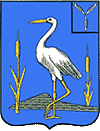 АДМИНИСТРАЦИЯБОЛЬШЕКАРАЙСКОГО МУНИЦИПАЛЬНОГО ОБРАЗОВАНИЯ РОМАНОВСКОГОМУНИЦИПАЛЬНОГО РАЙОНАСАРАТОВСКОЙ ОБЛАСТИРаспоряжение№ 19-р31мая 2022 годас. Большой КарайОб издании очередного выпускаинформационного сборника«Большекарайский вестник»На основании Устава Большекарайского муниципального образования Романовского муниципального района Саратовской области, решения Совета депутатов Большекарайского муниципального образования Романовского муниципального района Саратовской области  от 12.03.2012 года № 171 «Об утверждении официального печатного органа Большекарайского муниципального образования»1.Издать  информационный сборник «Большекарайский вестник» № 5 от 04 мая  2022 года тиражом 10 экземпляров. 2. Опубликовать:-решение №145 от 30.05.2022г. ««Об утверждении отчета об исполнении  бюджета  Большекарайскогомуниципального  образования  за 2021 год»  ;-решение №146 от 30.05.2022г. «Об исполнении бюджета Большекарайского муниципальногообразования  за I квартал 2022 года»;-постановление №28 от 26.05.2022г. «Об утверждении Положения о проведении аттестации муниципальных служащих администрации Большекарайского муниципального образованияРомановского муниципального района  Саратовской области»  ;-распоряжение №16-р  от 25.05.2022г. «Об аннулировании адреса объекта адресации»;-распоряжение  №17-р от 26.05.2022г. «О присвоении адреса объекту адресации »;-распоряжение №18-р от 31.05.2022г. «Об аннулировании адреса объекта адресации»;3.Контроль за исполнением настоящего решения оставляю за собой .Глава Большекарайскогомуниципального образования                                                                           Н.В.Соловьева